.WEAVE RIGHT, HOLD, ROCK STEPWEAVE LEFT, HOLD, ROCK STEPTOE TOUCHES, HEEL HOOK, LOCK STEP-HOLDTOE TOUCHES, HEEL HOOK, LOCK STEP-HOLDROCK STEP, BACK-HOLD, LOCK STEP BACK-HOLDSWING/SWEEP BACK X3, DIP DOWN AND UPLOCK STEP, STEP-HOLD, ROCK ¼ TURN, STEP-HOLDSTEP-½ TURN, STEP-HOLD, TOE TOUCHESREPEATStitch It Up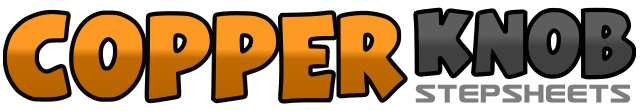 .......Count:64Wall:4Level:Improver.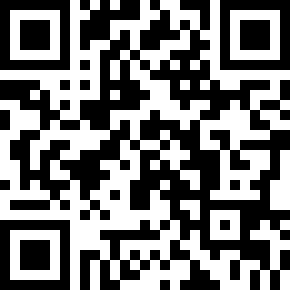 Choreographer:Robbie McGowan Hickie (UK)Robbie McGowan Hickie (UK)Robbie McGowan Hickie (UK)Robbie McGowan Hickie (UK)Robbie McGowan Hickie (UK).Music:Elvis Medley - The Deans BrothersElvis Medley - The Deans BrothersElvis Medley - The Deans BrothersElvis Medley - The Deans BrothersElvis Medley - The Deans Brothers........1-2Step right to right side, cross left behind3-4Step right to right side, cross left in front of right5-6Step right to right side, hold one count7-8Step back on left, rock weight forward onto right1-2Step left to left side, cross right behind left3-4Step left to left side, cross right in front of left5-6Step left to left side, hold one count7-8Step back on right, rock weight forward onto left1-2Touch right toe to right side, touch right toe next to left3-4Touch right heel forward, hook right heel across left foot5-6Step forward on right, lock left behind right7-8Step forward on right, hold one count1-8Repeat counts 17-24 starting with left foot1-2Step forward on right, rock weight back onto left3-4Step back on right, hold one count5-6Step back on left, lock right across left7-8Step back on left, hold one count1-2Swing/sweep right out from front to back, step right behind left3-4Swing/sweep left out from front to back, step left behind right5-6Swing/sweep right out from front to back, step right behind left7-8Bend knees and dip down, stand upright (weight on right)1-2Step forward on left, lock right behind left3-4Sep forward on left, hold one count5-6Step right to right side, rock weight onto left turning ¼ left7-8Step forward on right, hold one count1-2Step forward on left, pivot ½ turn right3-4Step forward on left, hold one count5-6Touch right toe to right side, touch right toe next to left7-8Touch right toe to right side, touch right toe next to left